	   Sunday, July 1, 2012	   Monday, July 2, 2012	   Tuesday, July 3, 2012	   Wednesday, July 4, 2012	   Thursday, July 5, 2012	   Friday, July 6, 2012	   Saturday, July 7, 20126:00AMHome Shopping  Shopping program. G6:30AMRoute 66: Welcome To Amity  Tod and Buz, working as labourers in a factory in Amity, Ohio, meet a strange young woman at their boarding house. Starring MARTIN MILNER and GEORGE MAHARIS.PG 7:30AMNaked City: A Running Of Bulls  Parker and Halloran provide police protection to the son of a Latin American dictator during his New York visit, unaware of the plot to kill him. Starring HARRY BELLAVER, JAMES FRANCISCUS and SUZANNE STORRS.PG 8:00AMWelcome Back Kotter: Sweathog Christmas Special (R)  At Christmas time, the gang reminisces about the past. Starring GABRIEL KAPLAN, MARCIA STRASSMAN, JOHN SYLVESTER WHITE, JOHN TRAVOLTA and ROBERT HEGYES.PG 8:30AMHome Shopping  Shopping program. G9:00AMHome Shopping  Shopping program. G9:30AMHome and Away Catch-Up (R) (HAW6-691 - HAW6-695) 'CC'    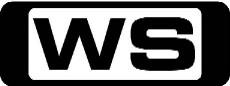 Miss Home and Away this week? Catch up on 7TWO!PG (A,D)11:50AM2012 Wimbledon Highlights    Highlights from week one of Wimbledon 2012.G 12:50PM7TWO Classic Movie: Face Of A Fugitive (R) (1959)  A man who was falsely accused of murder escapes custody and starts a new life in a town at the border of Mexico. Starring FRED MACMURRAY, LIN MCCARTHY and DOROTHY GREEN.PG (V)2:30PM7TWO Classic Movie: Cat Ballou (R) (1965)  A woman seeking revenge for her murdered father hires a famous gunman who is very different from what she expects. Starring JANE FONDA, LEE MARVIN, JOHN MARLEY, ARTHUR HUNNICUT and MICHAEL CALLAN.G 4:30PM7TWO Classic Movie: La Bamba (R) (1987) The true story of singer Richie Valens who fights family problems and bigotry to become a recording star. Starring LOU DIAMOND PHILLIPS, ROSANA DE SOTO, DANIELLE VON ZERNECK, RICK DEES and HOWARD HUNTSBERRY.PG (A,S,D,L)6:30PMBargain Hunt: Newark 31    Two teams challenge each other by scouring an antiques fair for items to sell at auction. Which team will make the largest profit?G 7:30PMFawlty Towers: Gourmet Night (R) 'CC'  The Torquay society turns out for a special gourmet night at Fawlty Towers. Expectations are high but unfortunately, so is the chef. Starring JOHN CLEESE, PRUNELLA SCALES, ANDREW SACHS, CONNIE BOOTH and GILLY FLOWER.PG 8:10PMAre You Being Served?: Cold Comfort (R)  Grace Brothers respond to the Government’s plea to conserve the nation's fuel stocks, but the staff greet management's proposals coldly. Starring JOHN INMAN, MOLLIE SUGDEN, TREVOR BANNISTER, FRANK THORNTON and WENDY RICHARD.PG 8:45PMEscape To The Country: Leamington Spa To Cornwall (R)  Escape to the Country sets out to find the perfect country house for families who are seeking to get away from city living.G 10:00PM60 Minute Makeover: Ashton-Under-Lyne    Terri Dwyer and the team head to Ashton-Under-Lyne, where they revamp and redecorate another home. Will they be able to finish up in only sixty minutes?G 11:00PMHomes Under The Hammer    Martin and Lucy visit a detached property in Cheadle, a house in London and a flat in Truro.G 12:15AMRoyal Upstairs Downstairs: Floors    Tim and Rosemary explore Floors Castle on the River Tweed, a place Queen Victoria visited for three days in 1867.G 1:00AM7TWO Late Movie: Honeymoon (R) (B&W) (1947)    (R)A romantic comedy about an American GI with a three day pass who misses his fiancée in Mexico for their wedding. Starring SHIRLEY TEMPLE, FRANCHOT TONE, LINA ROMAY, GUY MADISON and GENE LOCKHART.G 2:30AM7TWO Late Movie: The Saint In London (R) (B&W) (1939)    The Saint picks up a wounded man on a country road, leading him into a web of intrigue and super-crime. Starring GEORGE SANDERS, SALLY GRAY, DAVID BURNS, HENRY OSCAR and RALPH TRUMAN.PG (V)4:00AMRoute 66: Welcome To Amity  (R)Tod and Buz, working as labourers in a factory in Amity, Ohio, meet a strange young woman at their boarding house. Starring MARTIN MILNER and GEORGE MAHARIS.PG 5:00AMNaked City: A Running Of Bulls  (R)Parker and Halloran provide police protection to the son of a Latin American dictator during his New York visit, unaware of the plot to kill him. Starring HARRY BELLAVER, JAMES FRANCISCUS and SUZANNE STORRS.PG 5:30AMHome Shopping  Home Shopping G6:00AMHome Shopping  Shopping program.G 6:30AMTotal Girl - Wizards Of Waverly Place (R) 'CC'    After Jerry is bitten by a bug from the wizard world he is transformed into a giant bug himself. Starring SELENA GOMEZ, DAVID HENRIE, JAKE T AUSTIN, JENNIFER STONE and MARIA CANALS-BARRERA.G 7:00AMTotal Girl - Good Luck Charlie (R) 'CC'    Emmet is jealous when PJ spends time with a cute girl. Starring BRIDGIT MENDLER, LEIGH-ALLYN BAKER, BRADLEY STEVEN PERRY, ERIC ALLAN KRAMER and JASON DOLLEY.G 7:30AMTotal Girl - Jonas (R)    When Stella asks Joe to a fashion show, Kevin and Nick insist it's a date, which makes Joe so nervous he backs out at the last minute. Starring KEVIN JONAS, JOE JONAS, NICK JONAS, CHELSEA STAUB and NICOLE ANDERSON.G 8:00AMTotal Girl - Hannah Montana (R) 'CC'    Miley almost blows her cover when she returns from a Hannah Montana function and is spotted by Siena. Starring MILEY CYRUS, EMILY OSMENT, JASON EARLES, MITCHEL MUSSO and BILLY RAY CYRUS.G 8:30AMTotal Girl - The Fairies (R) 'CC'    An enchanting, magical fantasy comes to life as the Fairies explore Fairyland through play and adventure.G 9:00AMHome And Away - The Early Years (R) 'CC'  Carly and Ben come to an understanding. Unresolved anger between Blake and Haydn bodes ill for the future. Starring SHARYN HODGSON, ANDREW HILL, ADAM WILLITS, KATE RITCHIE and NICOLLE DICKSON.G 9:30AMSons And Daughters (R) 'CC'  There are serious consequences when the colonel's health takes a turn for the worse.  Adam refuses to accept that he's lost Leigh for good.G 10:00AMCoronation Street    The story of everyday life in a small, tightly knit community in England.PG 10:30AMShortland Street    A fast-paced medical drama that centres around the lives and loves of the staff and their patients.PG (V)11:00AMBargain Hunt: North 9    Two teams challenge each other scouring an antiques fair for items to sell at auction. Which team will make the largest profit?G 12:00PMHart To Hart: With This Gun, I Thee Wed (R)  A suspicious invitation to the wedding of Jonathan's former girlfriend exposes an extortion scheme. Starring ROBERT WAGNER, STEFANIE POWERS and LIONEL STANDER.PG 1:00PMGrowing Pains: How The West Was Won - Part 2 (R)  Jason, Carol, Mike and Boner are arrested in the demonstration over the dismissal of Coach Lubbock. Starring ALAN THICKE, JOANNA KERNS, KIRK CAMERON, JEREMY MILLER and TRACEY GOLD.PG 1:30PMHead Of The Class: Fatal Distraction (R)  Eric is concerned that Maria is obsessed with him soon after Simone consents to a date. Starring WILLIAM G SCHILLING, JEANNETTA ARNETTE, DAN FRISCHMAN, ROBIN GIVENS and KHRYSTYNE HAJE.PG 2:00PM7TWO Mid Arvo Movie: The Three Stooges Go Around The World In A Daze (R) (1963)  Phineas Fogg III accepts a bet to duplicate his great grandfather's famous trip around the world. Starring MOE HOWARD, LARRY FINE and JOE DERITA.PG (V)4:00PMPetkeeping With Marc Morrone: Monster Friendly Pets  Some call him a modern-day Dr Dolittle, but Martha Stewart calls him her go-to guy when it comes to animals. Marc Morrone joins animal behaviourists and veterinarians to offer advice on caring for pets from his New York Pet Store.G 4:30PMPlease Sir!: Mixed Double (R)  The staff hold a party for Cromwell's birthday but no one is able to escape the dinner party that follows later that evening. Starring JOHN ALDERTON, ERIK CHITTY, JOAN SANDERSON, DERYCK GUYLER and NOEL HOWLETT.PG 5:00PMMurphy Brown: Ectomy, Schemectomy (R) 'CC'  Murphy seeks many opinions about how she should deal with her illness. Starring CANDICE BERGEN, FAITH FORD, CHARLES KIMBROUGH, ROBERT PASTORELLI and JOE REGALBUTO.PG 5:30PMMad About You: Back To Work (R) 'CC'  An offer to work for a pair of well-known political consultants draws Jamie back to work and leaves Paul home to care for their daughter. Starring HELEN HUNT, PAUL REISER, JOHN PANKOW and LEILA KENZLE.PG 6:00PMGeorge & Mildred: Your Money Or Your Life (R)  When Mildred finds out that George has only received a small payout on his endowment policy, she decides to do something about it. Starring YOOTHA JOYCE, BRIAN MURPHY, NORMAN ESHLEY, SHELIA FEARN and NICHOLAS OWEN.PG 6:30PMBargain Hunt: Swinderby 26    Two teams challenge each other scouring an antiques fair for items to sell at auction. Which team will make the largest profit?G 7:30PMHeartbeat: Stumped (R) 'CC'    Rob is taken hostage by a dangerous gang leader who will stop at nothing to get what he wants. Starring JONATHAN KERRIGAN, MARK JORDON, DAVID LONSDALE, DAVID TROUGHTON and TRICIA PENROSE.PG 8:30PMKeeping Up Appearances: Going To Daisy's (R) 'CC'  Hyacinth's problems grow by the minute when her sister Rose's love life becomes too much to handle and her Daddy gets a fiancé! Starring PATRICIA ROUTLEDGE, JUDY CORNWELL, SHIRLEY STELFOX, CLIVE SWIFT and GEOFFREY HUGHES.PG 9:00PMWimbledon 2012 - Day 7    **LIVE**Live coverage of the oldest and most prestigious tennis tournament in the world, the Championships, Wimbledon. Hosted by nine-time Wimbledon doubles winner Todd Woodbridge, with expert commentary from John Newcombe, Rennae Stubbs, Sam Smith and Geoff Masters.10:30PMThe Worst Week Of My Life: Sunday    **FINAL**It's all hands on deck to get ready for the baby's arrival. As the night wears on the anticipation builds. Will the worst week of their lives turn into the best one yet for Howard and Mel? Starring BEN MILLER, SARAH ALEXANDER, ALISON STEADMAN and GEOFFREY WHITEHEAD.M 11:10PMThe Thin Blue Line: Alternative Culture  Gasforth has a problem with drugs and Grim plans a raid on a rave to find highly dangerous substances at the old gasworks. Starring ROWAN ATKINSON, JOY BROOK, RUDOLPH WALKER, DAVID HAIG and JAMES DREYFUS.PG 11:50PMMen Behaving Badly: Infidelity (R) 'CC'  Gary suspects his girlfriend is having an affair, so he enlists Tony's help in an undercover operation to collect evidence. Starring MARTIN CLUNES, NEIL MORRISEY, CAROLINE QUENTIN, LESLIE ASH and SOPHIE HEYMAN.PG 12:30AMMad About You: Back To Work (R) 'CC'  An offer to work for a pair of well-known political consultants draws Jamie back to work and leaves Paul home to care for their daughter. Starring HELEN HUNT, PAUL REISER, JOHN PANKOW and LEILA KENZLE.PG 1:00AMPetkeeping With Marc Morrone: Monster Friendly Pets  (R)Marc Morrone offers advice on caring for pets from his New York Pet Store.G 1:30AMLeyland Brothers World (R)  Mike and Mal head to Hobart where they visit historical Port Arthur, and trace the history of Tasmania through its buildings. Starring MIKE LEYLAND and MAL LEYLAND.G 2:30AMHart To Hart: With This Gun, I Thee Wed (R)  A suspicious invitation to the wedding of Jonathan's former girlfriend exposes an extortion scheme. Starring ROBERT WAGNER, STEFANIE POWERS and LIONEL STANDER.PG 3:30AMBargain Hunt: North 9    (R)Two teams challenge each other scouring an antiques fair for items to sell at auction. G 4:30AMShortland Street    (R)A fast-paced medical drama that centres around the lives and loves of the staff and their patients.PG (V)5:00AMCoronation Street    (R)The story of everyday life in a small, tightly knit community in England.PG 5:30AMHome Shopping  Home Shopping G6:00AMHome Shopping  Shopping program. G6:30AMTotal Girl - Wizards Of Waverly Place (R) 'CC'    Alex sets up Harper on a date with Justin's best friend Zeke, but the relationship doesn't go as she planned. Starring SELENA GOMEZ, DAVID HENRIE, JAKE T AUSTIN, JENNIFER STONE and MARIA CANALS-BARRERA.G 7:00AMTotal Girl - Good Luck Charlie (R) 'CC'    When Teddy 'cat sits' for Mrs. Dabney's beloved Kaboodle, a play date for the cat turns into a visit to the cat therapist. Starring BRIDGIT MENDLER, LEIGH-ALLYN BAKER, BRADLEY STEVEN PERRY, ERIC ALLAN KRAMER and JASON DOLLEY.G 7:30AMTotal Girl - Jonas (R)    Kevin, Joe and Nick audition for 'The Three Musketeers' and land the lead roles, but stage fright gets the best of Joe. Starring KEVIN JONAS, JOE JONAS, NICK JONAS, CHELSEA STAUB and NICOLE ANDERSON.G 8:00AMTotal Girl - Hannah Montana (R) 'CC'    Oliver returns to visit Miley and Lily, but reveals to Miley that Jake is two-timing her. Starring MILEY CYRUS, EMILY OSMENT, JASON EARLES, MITCHEL MUSSO and BILLY RAY CYRUS.G 8:30AMTotal Girl - The Fairies (R) 'CC'    An enchanting, magical fantasy comes to life as the Fairies explore Fairyland through play and adventure.G 9:00AMHome And Away - The Early Years (R) 'CC'  Blake continues to play the martyr.  Sally's rejection of Michael could prove to be a problem. Starring SHARYN HODGSON, ANDREW HILL, ADAM WILLITS, KATE RITCHIE and NICOLLE DICKSON.G 9:30AMSons And Daughters (R) 'CC'  Alison is shocked when the last person she expected to see again turns up. The colonel goes on the rampage... with tragic results.G 10:00AMCoronation Street    The story of everyday life in a small, tightly knit community in England.PG 10:30AMShortland Street    A fast-paced medical drama that centres around the lives and loves of the staff and their patients.PG (V)11:00AMBargain Hunt: Ardingly 3    Two teams challenge each other scouring an antiques fair for items to sell at auction. Which team will make the largest profit?G 12:00PMHart To Hart: The Man With The Jade Eyes (R)  The death of a local importer draws the Harts into the battle over a valuable Chinese artefact. Starring ROBERT WAGNER, STEFANIE POWERS and LIONEL STANDER.PG 1:00PMGrowing Pains: Graduation Day (R)  Mike's graduation stirs memories from his proud parents, who recall his birth and first day of school. Starring ALAN THICKE, JOANNA KERNS, KIRK CAMERON, JEREMY MILLER and TRACEY GOLD.PG 1:30PMHead Of The Class: Cello Fever (R)  Dennis looks for a wife in order to collect on a real estate developer's free gift for married couples. Starring WILLIAM G SCHILLING, JEANNETTA ARNETTE, DAN FRISCHMAN, ROBIN GIVENS and KHRYSTYNE HAJE.PG 2:00PM7TWO Mid Arvo Movie: The Three Stooges In Orbit (R) (1962)  The Stooges must battle alien spies to safeguard a goofy scientist's revolutionary new vehicle. Starring MOE HOWARD, HARRY FINE, JOE DERITA and CAROL CHRISTENSEN.G 4:00PMPetkeeping With Marc Morrone: Pocket Pet  Some call him a modern-day Dr Dolittle, but Martha Stewart calls him her go-to guy when it comes to animals. Marc Morrone joins animal behaviourists and veterinarians to offer advice on caring for pets from his New York Pet Store.G 4:30PMPlease Sir!: Dress Circle (R)  5C and Bernard plot revenge on Miss Ewell, after she sends them home for a change of clothes, before they will be allowed on the trip to the theatre. Starring JOHN ALDERTON, ERIK CHITTY, JOAN SANDERSON, DERYCK GUYLER and NOEL HOWLETT.PG 5:00PMMurphy Brown: Operation: Murphy Brown (R) 'CC'  Murphy struggles to explain her breast cancer to her son. She and the FYI team try to keep the truth from the tabloids. Starring CANDICE BERGEN, FAITH FORD, CHARLES KIMBROUGH, ROBERT PASTORELLI and JOE REGALBUTO.PG 5:30PMMad About You: The Second Mrs. Buchman (R) 'CC'  Jamie discovers that Paul was in a marriage of convenience before he married her. Starring HELEN HUNT, PAUL REISER, JOHN PANKOW and LEILA KENZLE.PG 6:00PMGeorge & Mildred: Where My Caravan Has Rested (R)  The arrival of Mildred's sister Ethel and her husband Humphrey leads to great problems in the bedroom. Starring YOOTHA JOYCE, BRIAN MURPHY, NORMAN ESHLEY, SHELIA FEARN and NICHOLAS OWEN.PG 6:30PMBargain Hunt: Corby 7    Two teams challenge each other scouring an antiques fair for items to sell at auction. Which team will make the largest profit?G 7:30PMFawlty Towers: The Germans (R) 'CC'  Sybil is in hospital for her ingrown toenail and Basil is left in charge of the hotel with a concussion. Starring JOHN CLEESE, PRUNELLA SCALES, ANDREW SACHS and CONNIE BOOTH.PG 8:10PMKeeping Up Appearances: Ladies Luncheon (R) 'CC'  An important speaker is coming to address members of the Ladies' Circle, so it's the ideal chance for Hyacinth to shine... or is it? Starring PATRICIA ROUTLEDGE, JUDY CORNWELL, SHIRLEY STELFOX, CLIVE SWIFT and GEOFFREY HUGHES.PG 8:50PMEscape To The Country: Nottingham To South Yorkshire (R)  Meet Tracey, a passionate organic gardener who wants to swap her suburban backyard for a house with plenty of land in the South Yorkshire countryside.G 10:00PMWimbledon 2012 - Day 8 Women's Singles Quarter Finals    **LIVE**Live coverage of the oldest and most prestigious tennis tournament in the world, the Championships, Wimbledon. Hosted by nine-time Wimbledon doubles winner Todd Woodbridge, with expert commentary from John Newcombe, Rennae Stubbs, Sam Smith and Geoff Masters.11:15PMThe Diets That Time Forgot: The Great Outdoors  A trip to the Victorian Seaside at Cromer goes horribly wrong when a group sneak off for a booze up in a local pub and break their diets.M (N)12:15AMMad About You: The Second Mrs. Buchman (R) 'CC'  Jamie discovers that Paul was in a marriage of convenience before he married her. Starring HELEN HUNT, PAUL REISER, JOHN PANKOW and LEILA KENZLE.PG 12:45AMPetkeeping With Marc Morrone: Pocket Pet  (R)Some call him a modern-day Dr Dolittle, but Martha Stewart calls him her go-to guy when it comes to animals. Marc Morrone joins animal behaviourists and veterinarians to offer advice on caring for pets from his New York Pet Store.G 1:30AMLeyland Brothers World (R)  Mike and Mal head to Nerada in Queensland to see how tea is grown. They then visit the incredible Whitsunday Passage on the Great Barrier Reef.G 2:30AMHart To Hart: The Man With The Jade Eyes (R)  The death of a local importer draws the Harts into the battle over a valuable Chinese artefact. Starring ROBERT WAGNER, STEFANIE POWERS and LIONEL STANDER.PG 3:30AMBargain Hunt: Ardingly 3    (R)Two teams challenge each other scouring an antiques fair for items to sell at auction. Which team will make the largest profit?G 4:30AMShortland Street    (R)A fast-paced medical drama that centres around the lives and loves of the staff and their patients.PG (V)5:00AMCoronation Street    (R)The story of everyday life in a small, tightly knit community in England.PG 5:30AMHome Shopping  Home ShoppingG 6:00AMHome Shopping  Shopping program. G6:30AMTotal Girl - Wizards Of Waverly Place (R) 'CC'    Alex reveals she has made a clone of Justin and he has been attending college for the past four years. But, when she tries to undo the spell the two Justins merge into one. Starring SELENA GOMEZ, DAVID HENRIE, JAKE T AUSTIN, JENNIFER STONE and MARIA CANALS-BARRERA.G 7:00AMTotal Girl - Good Luck Charlie (R) 'CC'    When Teddy brings Charlie to class to try to win over her English teacher, things don't go according to plan. Starring BRIDGIT MENDLER, LEIGH-ALLYN BAKER, ERIC ALLAN KRAMER and JASON DOLLEY.G 7:30AMTotal Girl - Jonas (R)  Joe is beset by a struggling actress who is pretending to have a relationship with him to further her career. Starring KEVIN JONAS, JOE JONAS, NICK JONAS, CHELSEA STAUB and NICOLE ANDERSON.G 8:00AMTotal Girl - Hannah Montana (R) 'CC'    After a case of writer's block, Miley writes a song for the new album, but gets mixed reactions and begins to doubt herself. Starring MILEY CYRUS, EMILY OSMENT, JASON EARLES, MITCHEL MUSSO and BILLY RAY CYRUS.G 8:30AMTotal Girl - The Fairies (R) 'CC'    An enchanting, magical fantasy comes to life as the Fairies explore Fairyland through play and adventure.G 9:00AMHome And Away - The Early Years (R) 'CC'  Ernie Jacobs pulls a swiftie on Marilyn. Starring SHARYN HODGSON and NICOLLE DICKSON.G 9:30AMSons And Daughters (R) 'CC'  James pulls out all stops to foil Alison.  Wayne makes a shocking discovery.G 10:00AMCoronation Street    The story of everyday life in a small, tightly knit community in England.PG 10:30AMShortland Street    A fast-paced medical drama that centres around the lives and loves of the staff and their patients.PG 11:00AMBargain Hunt: Surrey 7    Two teams challenge each other scouring an antiques fair for items to sell at auction. Which team will make the largest profit?G 12:00PMHart To Hart: Colour Jennifer Dead (R)  An up and coming artist's premature death exposes a collector’s scheme to increase the value of his own collection. Starring ROBERT WAGNER, STEFANIE POWERS and LIONEL STANDER.PG 1:00PMGrowing Pains: Fool For Love (R)  Ben gets spooked at the prospect of asking a girl to a Halloween party; Jason becomes a disruptive force at Lamaze class. Starring ALAN THICKE, JOANNA KERNS, JEREMY MILLER and TRACEY GOLD.PG 1:30PMHead Of The Class: Parents' Day (R)  It's Parents Day at Fillmore High School and with some insight from Charlie, Eric manages a touching reconciliation with his father. Starring WILLIAM G SCHILLING, JEANNETTA ARNETTE, DAN FRISCHMAN, ROBIN GIVENS and KHRYSTYNE HAJE.PG 2:00PM7TWO Mid Arvo Movie: Stop! Look! And Laugh! (R) (1960)  Ventriloquist Paul Winchell tells his dummies the world's history, as interpreted by The Three Stooges. Starring MOE HOWARD, LARRY FINE, CURLY HOWARD and JOE BOLTON.PG (V)3:30PMNight Court: Crossroads, Part 1 (R)  Quarantined in the courtroom due to a possible toxic spill by a defendant, the group recalls fateful moments from their pasts. Starring HARRY ANDERSON, MARKIE POST, RICHARD MOLL and CHARLES ROBINSON.PG 4:00PMPetkeeping With Marc Morrone: Avian Attraction  Some call him a modern-day Dr Dolittle, but Martha Stewart calls him her go-to guy when it comes to animals. Marc Morrone joins animal behaviourists and veterinarians to offer advice on caring for pets from his New York Pet Store.G 4:30PMPlease Sir!: Ag Bow Rumber (R)  A new term starts at Fenn Street and this means even more trouble for Bernard Hedges. Starring JOHN ALDERTON, ERIK CHITTY, JOAN SANDERSON, DERYCK GUYLER and NOEL HOWLETT.PG 5:00PMMurphy Brown: Florence Night-En-Corky (R) 'CC'  Murphy returns to work too soon, so Corky stays with her for a few days. Murphy grows dependent and Corky has no time for herself. Starring CANDICE BERGEN, FAITH FORD, ROBERT PASTORELLI and JOE REGALBUTO.PG 5:30PMMad About You: The Coin Of Destiny (R) 'CC'  Paul finds a coin that seems to foretell the future and brings good luck, until Jamie accidentally uses it for the washing machine. Starring HELEN HUNT, PAUL REISER, JOHN PANKOW and LEILA KENZLE.PG 6:00PMGeorge & Mildred: The Little Dog Laughed (R)  George is beginning to resent the fact that the dog is getting better treatment than he is. Starring YOOTHA JOYCE, BRIAN MURPHY, NORMAN ESHLEY, SHELIA FEARN and NICHOLAS OWEN.PG 6:30PMBargain Hunt: Wetherby 11    Two teams challenge each other scouring an antiques fair for items to sell at auction. Which team will make the largest profit?G 7:30PMHeartbeat: Little White Lies (R) 'CC'    **DOULE EPISODE**When a local boy runs away to the moors, concern quickly grows for his welfare. Phil and Gina set Rob up on a double date. Starring JONATHAN KERRIGAN, MARK JORDON, DAVID LONSDALE, DAVID TROUGHTON and TRICIA PENROSE.PG (A)8:30PMHeartbeat: Hearts And Flowers (R) 'CC'    **DOULE EPISODE**A sniper is at large in Aidensfield and Peggy leaves David in charge of her ice cream van, with some interesting results. Starring JONATHAN KERRIGAN, MARK JORDON, DAVID LONSDALE, DAVID TROUGHTON and TRICIA PENROSE.PG 9:30PMKeeping Up Appearances: The Christening (R) 'CC'  Hyacinth attends a christening, but what should be a joyous occasion only serves to accentuate Hyacinth's low opinion of her family. Starring PATRICIA ROUTLEDGE, JUDY CORNWELL, SHIRLEY STELFOX, CLIVE SWIFT and GEOFFREY HUGHES.PG 10:00PMWimbledon 2012 - Day 9 Men's Singles Quarter Finals    **LIVE**Live coverage of the oldest and most prestigious tennis tournament in the world, the Championships, Wimbledon. Hosted by nine-time Wimbledon doubles winner Todd Woodbridge, with expert commentary from John Newcombe, Rennae Stubbs, Sam Smith and Geoff Masters.10:50PMThe Sweeney: Chalk And Cheese (R)  Two young men, as different in background and education as chalk and cheese, stage five hold-ups in which they steal furs, jewels and cash. Starring DENNIS WATERMAN, JOHN THAW, PAUL JONES and DAVID LODGE.M 11:50PMMad About You: The Coin Of Destiny (R) 'CC'  Paul finds a coin that seems to foretell the future and brings good luck. Starring HELEN HUNT.PG 12:30AMPetkeeping With Marc Morrone: Avian Attraction  (R)Marc Morrone offers advice on caring for pets from his New York Pet Store.G 1:00AMAustralia's Wild Secrets: Rhythm Of Life (R)  Discover the mysteries of the rainforest and the mangrove swamp to newly-created coral islands, the crystal clear glory of the Great Barrier Reef and the thundering power of wild river rapids.G 1:30AMLeyland Brothers World (R)  Mike and Mal look at the vineyards of Polkolbin and take part in some action while riding in Dune Buggies.G 2:30AMHart To Hart: Colour Jennifer Dead (R)  An up and coming artist's premature death exposes a collectors scheme to increase the value of his own collection. Starring ROBERT WAGNER, STEFANIE POWERS and LIONEL STANDER.PG 3:30AMBargain Hunt: Surrey 7    (R)Two teams challenge each other scouring an antiques fair for items to sell at auction. G 4:30AMShortland Street    (R)A fast-paced medical drama that centres around the lives and loves of the staff and their patients.PG 5:00AMCoronation Street    (R)The story of everyday life in a small, tightly knit community in England.PG 5:30AMHome Shopping  Home ShoppingG 6:00AMHome Shopping  Shopping program. G6:30AMTotal Girl - Wizards Of Waverly Place (R) 'CC'    Max gets a girlfriend but, he thinks his family will embarrass him so he keeps her a secret. Starring SELENA GOMEZ, DAVID HENRIE, JAKE T AUSTIN, JENNIFER STONE and MARIA CANALS-BARRERA.G 7:00AMTotal Girl - Good Luck Charlie (R) 'CC'    Teddy throws Amy and Bob a surprise anniversary dinner, and Charlie gets left inside when PJ locks himself out of the house. Starring BRIDGIT MENDLER, LEIGH-ALLYN BAKER, BRADLEY STEVEN PERRY, ERIC ALLAN KRAMER and JASON DOLLEY.G 7:30AMTotal Girl - Jonas (R)    Joe tries to prove to a classmate that he doesn't get special treatment after a girl is given detention and he is let off the hook. Starring KEVIN JONAS, JOE JONAS, NICK JONAS, CHELSEA STAUB and NICOLE ANDERSON.G 8:00AMTotal Girl - Hannah Montana (R) 'CC'    Blue Jeans gets bitten by a snake and falls ill during a ride with Lily. Then, John Cena provides Jackson with reading motivation. Starring MILEY CYRUS, EMILY OSMENT, JASON EARLES, MITCHEL MUSSO and BILLY RAY CYRUS.G 8:30AMTotal Girl - The Fairies (R) 'CC'    An enchanting, magical fantasy comes to life as the Fairies explore Fairyland through play and adventure.G 9:00AMHome And Away - The Early Years (R) 'CC'  Marilyn becomes the proud owner of the beach house.  Sally delivers a scathing comment to Michael. Starring SHARYN HODGSON, ANDREW HILL, ADAM WILLITS, KATE RITCHIE and NICOLLE DICKSON.G 9:30AMSons And Daughters (R) 'CC'  Irene receives some startling news over the telephone. Wayne finds the perfect way to blackmail Alison.G 10:00AMCoronation Street    The story of everyday life in a small, tightly knit community in England.PG 10:30AMShortland Street    A fast-paced medical drama that centres around the lives and loves of the staff and their patients.PG 11:00AMBargain Hunt: North 10    Two teams challenge each other scouring an antiques fair for items to sell at auction. Which team will make the largest profit?G 12:00PMHart To Hart: A Question Of Innocence (R)  Jonathan sets out to help a popular newsstand owner from being blackmailed for a murder she didn't commit. Starring ROBERT WAGNER, STEFANIE POWERS and LIONEL STANDER.PG 1:00PMGrowing Pains: Birth Of A Seaver (R)  Maggie goes into labour on Ben's birthday. Ben's bothered by all the talk about the baby and his losing the role of youngest. Starring ALAN THICKE, JOANNA KERNS, KIRK CAMERON, JEREMY MILLER and TRACEY GOLD.PG 1:30PMHead Of The Class: Love Is Debatable (R)  To ready the broken-hearted Alan for an upcoming debate against his former girlfriend's team, Darlene feigns her love. Starring WILLIAM G SCHILLING, JEANNETTA ARNETTE, DAN FRISCHMAN, ROBIN GIVENS and KHRYSTYNE HAJE.PG 2:00PM7TWO Mid Arvo Movie: The Three Stooges Meet Hercules (R) (1962)  The Three Stooges hop in a time machine and are transported to the era of the Roman Legion in Greece. Starring MOE HOWARD, LARRY FINE, JOE DERITA, VICKI TRICKETT and QUINN K REDEKER.G 4:00PMPetkeeping With Marc Morrone: Better To See You  Some call him a modern-day Dr Dolittle, but Martha Stewart calls him her go-to guy when it comes to animals. Marc Morrone joins animal behaviourists and veterinarians to offer advice on caring for pets from his New York Pet Store.G 4:30PMPlease Sir!: Stitches And Hitches (R)  Bernard gets engaged and Abbott gets appendicitis. Starring JOHN ALDERTON, ERIK CHITTY, JOAN SANDERSON, DERYCK GUYLER and NOEL HOWLETT.PG 5:00PMMurphy Brown: Waiting To Inhale (R) 'CC'  Murphy's problems due to chemotherapy cause her to violate a personal pledge. Starring CANDICE BERGEN, FAITH FORD, CHARLES KIMBROUGH, ROBERT PASTORELLI and JOE REGALBUTO.PG 5:30PMMad About You: The Caper (R) 'CC'  Paul's birthday party turns into a hunt for thief who stole a neighbour's valuable artwork. Starring HELEN HUNT, PAUL REISER, JOHN PANKOW and LEILA KENZLE.PG 6:00PMGeorge & Mildred: Best Foot Forward (R)  The Ropers discover the local pub where they serve draught gin and tonic. George accuses his next door neighbour of attempted murder. Starring YOOTHA JOYCE, BRIAN MURPHY, NORMAN ESHLEY, SHELIA FEARN and NICHOLAS OWEN.PG 6:30PMBargain Hunt: Builth Wells 4    Two teams challenge each other scouring an antiques fair for items to sell at auction. Which team will make the largest profit?G 7:30PMThe Royal: Coming To The Boil 'CC'    **DOUBLE EPISODE**Sister Brigid acts as a babysitter when Ormerod is called out to deal with a major emergency and Matron's routine is shaken up when an unexpected visitor arrives on her doorstep. Starring AMY ROBBINS, ROBERT DAWS, LINDA ARMSTRONG, MICHELLE HARDWICK and DENIS LILL.PG (A)8:30PMThe Royal: Scabs 'CC'    **DOUBLE EPISODE**An industrial dispute hits the Royal, but will anyone cross the picket line to help when Alun needs assistance? Weatherill helps a patient honour the promise she made to her late husband. Starring AMY ROBBINS, ROBERT DAWS, LINDA ARMSTRONG, MICHELLE HARDWICK and DENIS LILL.PG 9:30PMKeeping Up Appearances: Emmet Arrives (R) 'CC'  Hyacinth is shocked to see a strange man wearing only a towel emerge from Elizabeth's house, sending her into hysterics at what she perceives the moral degradation of the neighbourhood. Starring PATRICIA ROUTLEDGE, CLIVE SWIFT, JUDY CORNWELL, GEOFFREY HUGHES and MARY MILLAR.PG 10:00PMWimbledon 2012 - Day 10 Singles & Doubles Semi Finals 'CC'   **LIVE**Live coverage of the oldest and most prestigious tennis tournament in the world, the Championships, Wimbledon. Hosted by nine-time Wimbledon doubles winner Todd Woodbridge, with expert commentary from John Newcombe, Rennae Stubbs, Sam Smith and Geoff Masters.11:00PMThe Sweeney: Faces (R)  Crime and politics mix when a gang carries out a payroll robbery to finance revolutionaries and Regan's investigation is hampered by interference from the Foreign Officer. Starring DENNIS WATERMAN and JOHN THAW.M 12:00AMMad About You: The Caper (R) 'CC'  Paul's birthday party turns into a hunt for thief who stole a neighbour's valuable artwork. Starring HELEN HUNT, PAUL REISER, JOHN PANKOW and LEILA KENZLE.PG 12:30AMPetkeeping With Marc Morrone: Better To See You  (R)Some call him a modern-day Dr Dolittle, but Martha Stewart calls him her go-to guy when it comes to animals. Marc Morrone joins animal behaviourists and veterinarians to offer advice on caring for pets from his New York Pet Store.G 1:00AMLeyland Brothers World (R)  Mike and Mal show us how different dogs are trained to do different jobs.G 2:00AMMedical Rookies (R) 'CC'    After 18 years of medical training, Mary, an Upper Gastrointestinal Specialist performs a new operation solo and a life saving cancerous tumour removal. Hosted by JENNIFER KEYTE.PG (A)2:30AMHart To Hart: A Question Of Innocence (R)  Jonathan sets out to help a popular newsstand owner from being blackmailed for a murder she didn't commit. Starring ROBERT WAGNER, STEFANIE POWERS and LIONEL STANDER.PG 3:30AMBargain Hunt: North 10    (R)Two teams challenge each other scouring an antiques fair for items to sell at auction. Which team will make the largest profit?G 4:30AMShortland Street    (R)A fast-paced medical drama that centres around the lives and loves of the staff and their patients.PG 5:00AMCoronation Street    (R)The story of everyday life in a small, tightly knit community in England.PG 5:30AMHome Shopping  Home ShoppingG 6:00AMHome Shopping  Shopping program. G6:30AMTotal Girl - Wizards Of Waverly Place (R) 'CC'    Justin and Alex are chosen to create an issue of the Captain Jim Bob Sherwood comic book, but they struggle to agree on ideas. Starring SELENA GOMEZ, DAVID HENRIE, JAKE T AUSTIN, JENNIFER STONE and MARIA CANALS-BARRERA.G 7:00AMTotal Girl - Good Luck Charlie (R) 'CC'    PJ makes a funny video of Charlie that becomes an overnight internet sensation. Starring BRIDGIT MENDLER, LEIGH-ALLYN BAKER, BRADLEY STEVEN PERRY, ERIC ALLAN KRAMER and JASON DOLLEY.G 7:30AMTotal Girl - Jonas (R)    Kevin, Joe and Nick decide to throw a surprise karaoke party for Stella. Joe makes Stella jealous by getting Macys to help. Starring KEVIN JONAS, JOE JONAS, NICK JONAS, CHELSEA STAUB and NICOLE ANDERSON.G 8:00AMTotal Girl - Hannah Montana (R) 'CC'    Miley wonders if keeping her dual identity is worth the aggravation when it causes problems for herself and Jesse. Starring MILEY CYRUS, EMILY OSMENT, JASON EARLES, MITCHEL MUSSO and BILLY RAY CYRUS.G 8:30AMTotal Girl - The Fairies (R) 'CC'    An enchanting, magical fantasy comes to life as the Fairies explore Fairyland through play and adventure.G 9:00AMHome And Away - The Early Years (R) 'CC'  Karen gives Blake an ultimatum.  Sally realises she has no right to interfere with Pippa's life. Starring SHARYN HODGSON, ANDREW HILL, ADAM WILLITS, KATE RITCHIE and NICOLLE DICKSON.G 9:30AMSons And Daughters (R) 'CC'  Alison desperately looks for another way to keep James quiet about what he knows.G 10:00AMCoronation Street    The story of everyday life in a small, tightly knit community in England.PG 10:30AMShortland Street    A fast-paced medical drama that centres around the lives and loves of the staff and their patients.PG 11:00AMBargain Hunt: Midlands 13    Two teams challenge each other scouring an antiques fair for items to sell at auction. Which team will make the largest profit?G 12:00PMHart To Hart: Night Horrors (R)  The Hart's night in a haunted house turns into a deadly search for the previous owner's hidden treasures. Starring ROBERT WAGNER, STEFANIE POWERS and LIONEL STANDER.PG 1:00PMGrowing Pains: Family Ties - Part 1 (R)  Mike has a showdown with Jason over his rights as an 18-year-old college student, and declares his freedom from parental rule. Starring ALAN THICKE, JOANNA KERNS, KIRK CAMERON, JEREMY MILLER and TRACEY GOLD.PG 1:30PMHead Of The Class: For Better, For Worse (R)  During the trial marriages in Bernadette's 'Marriage and Family' class, Dennis loses he and his wife's 'child'. Starring WILLIAM G SCHILLING, JEANNETTA ARNETTE, DAN FRISCHMAN, ROBIN GIVENS and KHRYSTYNE HAJE.PG 2:00PM7TWO Mid Arvo Movie: 3 Ninjas Kick Back (R) (1994)    After following their grandfather to Japan, the three underage ninjas find themselves in the middle of martial arts mayhem! Starring VICTOR WONG, MAX ELLIOTT SLADE, SEAN FOX, J EVAN BONIFANT and CAROLINE JUNKO KING.PG (V)4:00PMPetkeeping With Marc Morrone: Pigeon Love Song  Some call him a modern-day Dr Dolittle, but Martha Stewart calls him her go-to guy when it comes to animals. Marc Morrone joins animal behaviourists and veterinarians to offer advice on caring for pets from his New York Pet Store.G 4:30PMPlease Sir!: Knick Knack Taffy Whack (R)  After an operation, Abbott is back at school and involved with the latest project of 5C to determine the school's weight. Starring JOHN ALDERTON, ERIK CHITTY, JOAN SANDERSON, DERYCK GUYLER and NOEL HOWLETT.PG 5:00PMBetter Homes and Gardens Catch-up (R)  'CC'    Details TBA.G 6:30PMBargain Hunt: Newark 30    Two teams challenge each other scouring an antiques fair for items to sell at auction. Which team will make the largest profit?G 7:30PMSeaChange: Other People's Opinions (R) 'CC'  Max wakes up in Laura's bed, so to avoid awkward questions from the kids, she insists that he leave via the bedroom window. He is seen by a crowd in the caravan park and rumours begin to circulate... Starring SIGRID THORNTON, PATRICK DICKSON, WILLIAM MCINNES, JOHN HOWARD and KERRY ARMSTRONG.PG 8:30PMEscape To The Country: Peak District (R)    Alistair Appleton is in the Peak District with a couple wanting a rural retreat with an annex that they can do up themselves. G 9:30PMKeeping Up Appearances: Driving Miss Fortescue (R) 'CC'  Hyacinth is thrilled when the wealthy Mrs. Fortescue asks them to give her a lift into town. Starring PATRICIA ROUTLEDGE, CLIVE SWIFT, JUDY CORNWELL, GEOFFREY HUGHES and MARY MILLAR.PG 10:00PMWimbledon 2012 - Day 11 Men's Singles & Doubles Semi Finals 'CC'    **LIVE**Live coverage of the oldest and most prestigious tennis tournament in the world, the Championships, Wimbledon. Hosted by nine-time Wimbledon doubles winner Todd Woodbridge, with expert commentary from John Newcombe, Rennae Stubbs, Sam Smith and Geoff Masters.11:00PM7TWO Movie: Legionnaire (R) (1999)    Alain Lefevre is blamed for the deaths of two people, so seeks escape by becoming a soldier in the French Foreign Legion. Starring JEAN-CLAUDE VAN DAMME, STEVEN BERKOFF, ADEWALE AKINNUOYE AGBAJE, NICHOLAS FARRELL and JIM CARTER.M (V)1:00AMMad About You: The Baby Video (R) 'CC'  Paul, Jamie and Ira team up to make a new kid’s video with unexpected and disastrous results. Starring HELEN HUNT, PAUL REISER, JOHN PANKOW and LEILA KENZLE.PG 1:30AMPetkeeping With Marc Morrone: Pigeon Love Song  (R)Some call him a modern-day Dr Dolittle, but Martha Stewart calls him her go-to guy when it comes to animals. Marc Morrone joins animal behaviourists and veterinarians to offer advice on caring for pets from his New York Pet Store.G 2:00AMMedical Rookies (R) 'CC'    Rookie surgeon, Mary, operates on a trauma patient critically injured when a tree falls on his car. Hosted by JENNIFER KEYTE.PG (A)2:30AMHart To Hart: Night Horrors (R)  The Hart's night in a haunted house turns into a deadly search for the previous owner's hidden treasures. Starring ROBERT WAGNER, STEFANIE POWERS and LIONEL STANDER.PG 3:30AMBargain Hunt: Midlands 13    (R)Two teams challenge each other scouring an antiques fair for items to sell at auction. Which team will make the largest profit?G 4:30AMShortland Street    (R)A fast-paced medical drama that centres around the lives and loves of the staff and their patients.PG 5:00AMCoronation Street    (R)The story of everyday life in a small, tightly knit community in England.PG 5:30AMHome Shopping  Home ShoppingG 6:00AMHome Shopping  Shopping program. G6:30AMRaggs: Family (R) 'CC'    An entertaining show for pre-schoolers about five fun loving dogs who perform together in the 'Raggs Kids' Club Band'.G 7:00AMSaturday Disney 'CC'    Great fun and entertainment including your favourite Disney shows. Hosted by SHAE BREWSTER, CANDICE DIXON and NATHAN MORGAN.G 10:00AMHome Shopping  Shopping program. G10:30AMHome Shopping  Shopping program. G11:00AMCreek To Coast    (R)Queensland's ultimate outdoor adventure show, featuring the very latest in camping, cruising, fishing and four-wheel-driving. Hosted by SCOTT HILLIER.G 11:30AMQueensland Weekender   (R)  Dean Miller and his team cover the length and breadth of Queensland with great suggestions for weekends, short breaks and holidays.G 12:00PMSydney Weekender    (R)Mike Whitney has your weekend covered with food, accommodation, travel and entertainment around Sydney. Mike steals the limelight at Show-Off Productions where you can create your own music video!G 12:30PM2012 Wimbledon Highlights    Highlights from week two of Wimbledon 2012.G 1:30PMWeekend Kitchen: Entertaining With James    James Martin brings his incredible knowledge and love for food to the screen, showing how to cook amazing meals.G 2:00PMWeekend Kitchen: Master And Servant    Celebrity chefs Antony Worrall Thompson and James Martin work together to produce some delicious dishes.PG 2:30PMWeekend Kitchen: Sea Breeze  Join celebrity chef John Torode as he goes on a culinary tour of the Balearic Islands, exploring the culture and sampling the cuisines.G 3:00PMWeekend Kitchen: 4 Burners And A Grill    Learn how to make quick and easy meals by using only a hob and a grill.G 3:30PMWeekend Kitchen: Ten Of The Best  Discover Ireland's culinary history as the country's top ten chefs discuss their restaurants, availability of produce and life in the food industry.G 4:00PM7TWO Travel Weekend: Ross On The Range  Ross Burden travels through south western America to discover its history, culture, sights and food.G 4:30PM7TWO Travel Weekend: Guide To The Good Life (R) 'CC'    Andrew shows us how to warm up our winter, Nicky enjoys the gourmet delights of Margaret River, Snowy whips up a mouth watering Asian omelette.G 5:00PM7TWO Travel Weekend: Globe Trekker  Neil Gibson journeys through the Baltic States of Luthuania, Latvia, Estonia and Finland.PG 6:15PMDown To Earth: Can't Buy You Love    Jackie and Frankie are causing ructions down on the farm when celebrations for their friend’s engagement start interfering with Daphne’s literary evening. Starring IAN KELSEY, ANGELA GRIIFIN, RICKY TOMLINSON and DENISE WELCH.PG 7:30PMHeartbeat: Give Peace A Chance (R) 'CC'    A protest at a local airfield turns nasty and Rob is accused of police brutality. Meanwhile, a venomous snake is on the loose in Aidensfield. Starring JONATHAN KERRIGAN, MARK JORDON, DAVID LONSDALE, DAVID TROUGHTON and TRICIA PENROSE.PG (V)8:30PMTaggart: Death Trap 'CC'  When a Glasgow politician is murdered, Jardine is baffled to find out that the politician's son was a protestor against his dad, but surely, he wasn't the murderer? Starring JAMES MACPHERSON, BLYTHE DUFF, COLIN MCCREDIE, JOHN MICHIE and ALEX NORTON.M 10:45PMSeven's V8 Supercars 2012: V8 Supercars: Townsville 'CC'     The V8 Supercars are in North Queensland for Races 14 and 15 of the Championship. Tonight’s coverage of the Sucrogen Townsville 400 includes Race 14, 200km/2 72 laps.11:30PMBlack Sheep Squadron: Last One For Hutch (R)  After enemy bombers kill Hutch, the mechanic, Marine decides to break up Pappy and his team. Starring ROBERT CONDRAD, SIMON OAKLAND, JOHN LARROQUETTE, JAMES WHITMORE JNR and ROBERT GINTY.PG 12:30AM7TWO Late Movie: Bombardier (R) (B&W) (1943)    Maj. Chick Davis proves to the U.S. Army the superiority of high altitude precision bombing, establishing a school for bombardiers. Starring PAT O'BRIEN, RANDOLPH SCOTT, ROBERT RYAN, ANNE SHIRLEY and EDDIE ALBERT.PG (V)2:30AM7TWO Late Movie: Honeymoon (R) (B&W) (1947)   A romantic comedy about an American GI with a three day pass who misses his fiancee in Mexico for their wedding. Starring SHIRLEY TEMPLE, FRANCHOT TONE, LINA ROMAY, GUY MADISON and GENE LOCKHART.G 4:00AMLeyland Brothers World (R) Mike and Mal show us how different dogs are trained to do different jobs.G 5:00AMGlobe Trekker: Finland & The Baltic States (R)Neil Gibson journeys through the Baltic States of Luthuania, Latvia, Estonia and Finland.PG 